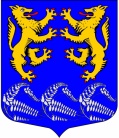 СОВЕТ ДЕПУТАТОВМУНИЦИПАЛЬНОГО ОБРАЗОВАНИЯ«ЛЕСКОЛОВСКОЕ СЕЛЬСКОЕ ПОСЕЛЕНИЕ»ВСЕВОЛОЖСКОГО МУНИЦИПАЛЬНОГО РАЙОНАЛЕНИНГРАДСКОЙ ОБЛАСТИ    ЧЕТВЕРТОГО СОЗЫВА РЕШЕНИЕ«13 »ноября  2019 г.                                                                                       №14дер. Верхние Осельки О передаче полномочий администрации МО  «Всеволожский муниципальный район» по реализации прав граждан для участия в федеральных и региональных целевых программахна получение субсидий для приобретения (строительства) жилья на 2020 годВ соответствии с п.4 ст.15 Федерального закона от 06.10.2003г. № 131-ФЗ «Об общих принципах организации местного самоуправления в Российской Федерации»; руководствуясь Уставом муниципального образования «Лесколовское сельское поселение» Всеволожского муниципального района Ленинградской области, утверждённого решением совета депутатов муниципального образования «Лесколовское сельское поселение» от 26 мая 2016 года № 19, совет депутатов муниципального образования «Лесколовское сельское поселение» Всеволожского муниципального района Ленинградской области принял РЕШЕНИЕ:         1. Передать полномочия по реализации прав граждан для участия в федеральных и региональных целевых программах на получение субсидий для приобретения (строительства) жилья  от муниципального образования «Лесколовское сельское поселение» администрации муниципального образования «Всеволожский муниципальный район»  Ленинградской области на 2020 год.        2. Администрации муниципального образования «Лесколовское сельское поселение» Всеволожского муниципального района Ленинградской области  заключить соглашения с администрацией муниципального образования «Всеволожский муниципальный район» Ленинградской области о передаче полномочий по реализации прав граждан для участия в федеральных и региональных целевых программах на получение субсидий для приобретения (строительства) жилья  на 2020 год. 3. Опубликовать настоящее решение в газете «Лесколовские вести» и на официальном сайте муниципального образования в информационно- телекоммуникационной сети «Интернет». 4.Решение вступает в силу с момента его опубликования и распространяется на правоотношения, возникшие с 01.01.2020 г. по 31.12.2020 г.                   5. Контроль за исполнением решения возложить на постоянную  депутатскую комиссию по бюджету, предпринимательству, налогам, инвестициям, экономическому развитию, территориальному планированию, использованию земель и экологии.Глава муниципального образования                                              А.Л. Михеев 